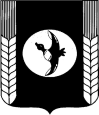 МУНИЦИПАЛЬНОЕ КАЗЁННОЕ УЧРЕЖДЕНИЕ«УПРАВЛЕНИЕ ОБРАЗОВАНИЕМ БАГАНСКОГО РАЙОНА»ПРИКАЗ                                                                      с. Баганот  03.09.2018                                                                                                                 № 240-аО назначении муниципального координатора     В соответствии с Порядком проведения Всероссийской олимпиады школьников, утвержденным приказом Минобрнауки России от 18 ноября 2013г. №1252 (с изменениями), «Об утверждении порядка проведения всероссийской олимпиады школьников», письмом Министерства образования Новосибирской области ГАУ ДО НСО «ОЦРТДиЮ» от 21.08.2018 г.  № 476 «О муниципальных координаторах всероссийской олимпиады школьников»ПРИКАЗЫВАЮ:Назначить муниципальным координатором всероссийской олимпиады школьников в 2018-2019 учебном году Городецкую С.В., методиста информационно-методического образовательного отдела МКУ «Управление образованием Баганского района». Ответственным за ведение и заполнение электронной базы  назначить Тололо О.А., методиста информационно-методического образовательного отдела МКУ «Управление образованием Баганского района».Городецкой С.В., методисту информационно-методического     образовательного отдела МКУ «Управление образованием Баганского района», координировать работу по организации школьного и муниципального этапа олимпиады, своевременно представлять отчёты по итогам проведения школьного и муниципального этапов Олимпиады. Контроль за исполнение приказа возложить на  начальника информационно - методического образовательного отдела МКУ «Управление образованием Баганского района» Саженину Т.Е.Руководитель МКУ «Управление образование Баганского района»                                                Ю.П. ЛысенкоС.В.Городецкая       22-443